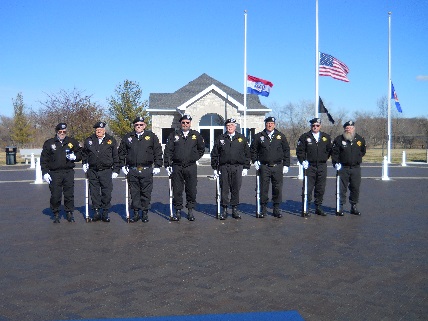 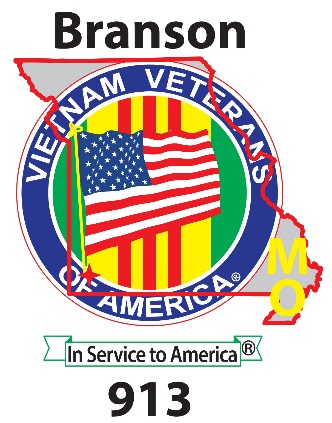 Vietnam Veterans 913Honor’s ScholarshipApplication must be completed in fullPlease Print NeatlyDear Applicant:	This scholarship is available and renewable up to a maximum of eight (8) semesters. Renewal of this scholarship is contingent upon completion of a current application and confirmation that your grade point and enrollment have been met.Up to two $750.00 scholarships will be given per year. Payments will be made to your college prior to the start of Fall Semester. After 2020 this application will be online at Bransonvva913.comEligibilityMust be enrolled in at least your second year of College or Any Veteran returning to College.Application must be completed in full or will not be considered.Return application by or before July 12, 2020. Applications must be postmarked no later than July 12, 2020RequirementsCompleted applicationA student evaluation letter from a college advisor, teacher or administrator testifying to your talents, financial need, GPA (at least 3.00) and seriousness of purpose.Typed Essay of 500 words on: New Question will be added soon. Mail application to:VVA Chapter #913Attn: Honor Guard ChairmanP.O. Box 632Branson, MO 65615-0632Name: __________________________________________________________Mailing Address: __________________________________________________City: _________________State: ________________Zip: ____________Date of Birth: ______________Phone: __________________________________________________________Name of College Enrolled At: ___________________________________Address of Colleges Bursars Office: ____________________________________________Student Number or ID: _________________________Current GPA: ________Full Time Student (Hours) ____________  Part Time Student (Hours) ___________Intended Major: _________________________________________________Do plan on working while attending college _______ How many approximate hours do you work weekly _____Parent/Guardian Name: ____________________________________________Parent/Guardian Place of Employment: ________________________________How many other family members are currently enrolled in college ____________